№ 2.2.Акватория Имандровского вдхр.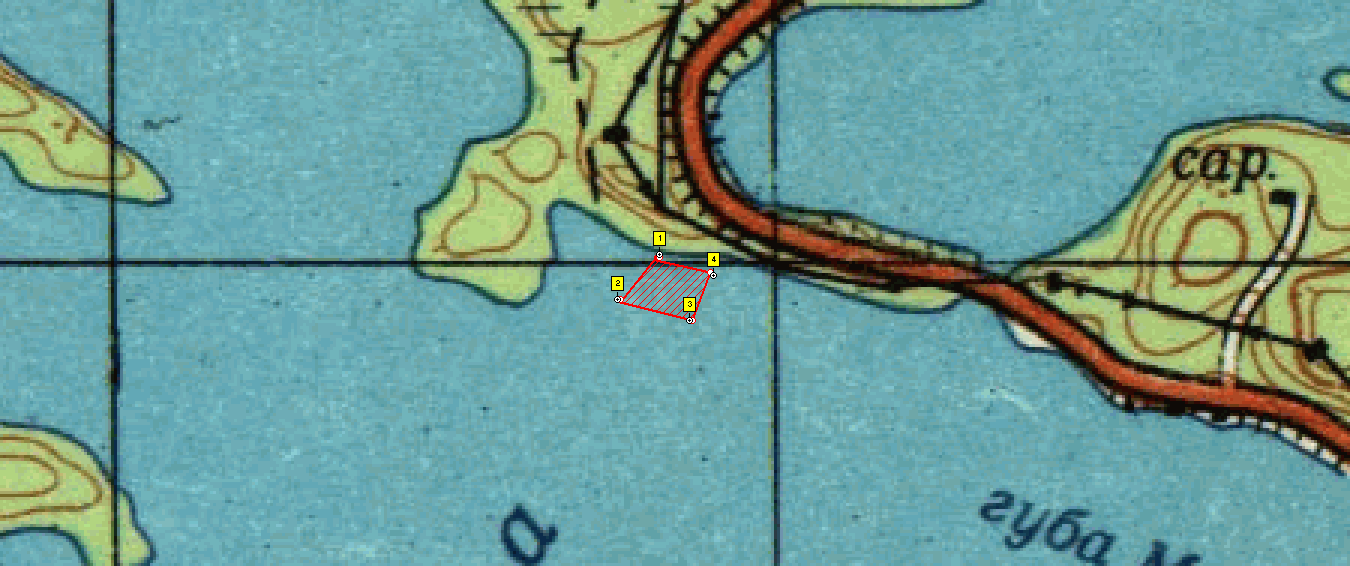 Условие предоставления участка в пользование (в соответствии со ст. 38 Водного кодекса Российской Федерации от 3 июня 2006 г. № 74-ФЗ)
– совместное водопользование без забора (изъятия) водных ресурсов из водных объектов.Площадь участка – 11,2 га. Муниципальное образование - городской округ г. Полярные Зори Мурманской области.Система координат:  WGS-84.Описание границ:- соединение точек № 1, 2 по акватории водного объекта;- соединение точек №  2, 3, по акватории водного объекта;- соединение точек № 3, 4, по акватории водного объекта;- соединение точек №  4, 1, по акватории водного объекта.Номер точкиСеверная широтаВосточная долгота167°28'44"32°19'34" 267°28'41"32°20'00"367°28'32"32°19'51"467°28'36"32°19'15"